VERLÄNGERUNG DER AMTSZEIT DES STELLVERTRETENDEN GENERALSEKRETÄRSVom Generalsekretär erstelltes DokumentHaftungsausschluss:  dieses Dokument gibt nicht die Grundsätze oder eine Anleitung der UPOV wieder	Der Rat verlängerte auf seiner einundfünfzigsten ordentlichen Tagung vom 26. Oktober 2017 in Genf die Amtszeit des Stellvertretenden Generalsekretärs, Herr Peter John Button, vom 1. Dezember 2018 bis zum 30. November 2021 (vergleiche Dokument C/51/22 „Bericht“, Absatz 9).	Nach Rücksprache mit dem Präsidenten des Rates empfehlt der Generalsekretär, die Amtszeit des Stellvertretenden Generalsekretärs bis zum 30. November 2022 zu verlängern.	Der Rat wird ersucht, die Amtszeit des Stellvertretenden Generalsekretärs vom 1. Dezember 2021 bis zum 30. November 2022 zu verlängern.[Ende des Dokuments]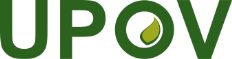 GInternationaler Verband zum Schutz von PflanzenzüchtungenDer RatVierundfünfzigste ordentliche Tagung 
Genf, 30. Oktober 2020C/54/12Original:  englischDatum:  13. Juli 2020zur Prüfung auf dem Schriftweg